		     PM	               	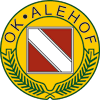 ÖPPNA ULTRA LÅNGA KLUBBMÄSTERSKAPULKMSöndagen den 19 november 2017För 47:e året avgörs Alehofs Öppna ULKM på sedvanligt vis med hemliga startplatser, men som alltid med mål på Dammekärr.Klasser och 	1H	H20, H21 och H35	19 600 mbanlängder:(UT = utom tävlan) 	2H	H16, H18, H40, H45, H50	15 5000 m	2D	D20, D21	15 5000 m	2UT	H20, H21, H35	15 5000 m	3H	H14, H55, H60, H65	11 900 m	3D	D16, D18, D35, D40, D45	11 900 m	3UT	Alla yngre än H55 och D45	11 900 m	4H	H12, H70	7 700 m	4D	D12, D14, D50, D55, D60	7 700 m	4UT	Alla	7 700 mSamling:	OK Alehofs klubbstuga, Dammekärr i Nödinge	Vägvisning från E 45 i Nödinge, 25 km norr om	Göteborg. Från E 45 är det ca 5 km till Dammekärr.	Samling senast 15 minuter före bussarnas avgång!Bussarna går på nedan angivna tider!!!!!Transport till start: 	Sker med buss från Dammekärr.	Klass          Avgår kl      Starttid                      	1H	10:00        10.30                                      	2H/D/UT	10:00        10.40 och 10.45 för UT         	3H/D/UT	10.50        11.20 och 11.25 för UT         	4H/D/UT	11.20        11.45 och 11.50 för UT         Start:	Gemensam start för respektive bana. De som deltar utom tävlan (UT) startar 5 minuter efter de som tävlar. Transport till startplatserna sker med buss från Dammekärr och startplatserna kommer att hållas hemliga fram till start.	Bussar avgår på angiven tid. Det är löparens ansvar att  	vara i tid för avfärd. Töm och check sker vid påstigning av buss innan avfärd till start.Toaletter	Finnas vid start för bana 1, 2 och 3. 
OBS! Inga toaletter vid start 4.Överdragskläder	Transporteras tillbaka till mål och återfås utanför ingången 	till DammekärrMålgång:	Först i mål i respektive klass är segrare. Första löpare	beräknas komma i mål på Dammekärr ca 12.15Kartor:	Enligt dagens kartnormer för orientering. 	Kartskala bana 1 - 1:15000	Kartskala bana 2, 3 och 4 - 1:10000Banor:		Kontrollerna är relativ lätta och de ges vägvalsalternativ med upp till 90% stig och väg. Korsande vägar med biltrafik förekommer, vänligen respektera anvisade övergångar på kartan!!!  Karta:		OBS! Enligt tradition kan alternativa kartor användas, i början av bana 1 och 2 finns endast hus markerade på kartan men inte tomtmark, vänligen respektera tomtmark. Förbjudet område är markerat på kartan men inte i naturen, var observant på detta. Vätskekontroller:	1-3 vätskekontroller beroende på banlängd.Priser:	Till de främsta i varje klass.Stämplingssystem:     	Sportident. Den första löparen som kommer till en kontroll kommer att ”väcka” kontrollens stämplingsenhet. Det innebär att den stämplingen tar aningen längre tid än vanligt.	Brickor finns att hyra för 30 kronor.Bryter tävlingen	Ta dig till målet i Dammekärr i första hand.Kan detta inte ske, meddela tävlingsledningen snarast att du utgått	Telefon Dammekärr, kansliet 0303-22 99 90		Oscar Svalin 0735-30 18 35	 Monika Nilsson  0520-52 83 11Upplysningar:             		Oscar Svalin 0735-30 18 35Hjärtligt välkommen till en trivsam dag i skogen!